À qui de droit, Objet : Appui pour le projet     Par la présente, je,  confirme avoir pris connaissance du projet ci-dessus  porté par . Ce projet sera réalisé en partenariat avec  et sera pertinent pour la clientèle ciblée, parce que  En tant que partenaire scolaire, nous nous engageons à collaborer avec  selon notre capacité d’agir.  Concernant ce projet, nous souhaitons :  Informer les membres de notre personnel du déploiement de ce projet; Inviter des membres du personnel à y participer; Informer les parents de l’école du déploiement de ce projet; 	 Autre : Signatures des deux parties  Signé à (nom de la ville)  Le (date, mois, année)  * Les signatures électroniques sont acceptées. Note : Le projet est déposé à l’IRC-CN dans le cadre d’un appel à projets pour contrer la « Glissade de l’été ». Afin de favoriser la complémentarité des actions auprès des clientèles ciblées, la concertation avec une ou des école(s) ou le centre de services scolaire est une condition d’admissibilité. Cependant, l’implication du milieu scolaire dans le projet peut être variable. L’Instance régionale de concertation de la Capitale-Nationale (IRC-CN) a pour objectif de favoriser la persévérance scolaire et la réussite éducative dans toute la région administrative de la Capitale-Nationale. Celle-ci comprend le territoire des municipalités régionales de comté de Portneuf, Jacques-Cartier, Côte-de-Beaupré, Charlevoix, Charlevoix-Est, Île d’Orléans et de Québec. Différents outils sont proposés pour guider ou inspirer les acteurs de la communauté. 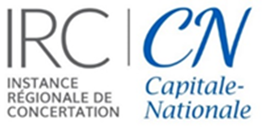 Pour plus d’informations, visitez le www.irc-cn.ca  Pour le partenaire scolaire,, Courriel : Le responsable du projet, 